Remember ABCDMVA - adequacyDiet provides energy and nutrients B - balanceThe right portions from each food groupC - calorie controlAvoid overeating D - densityFoods that are high in nutrients and low in caloriesM - moderation Do not deprive yourself; do not overeatV - varietyChoose a variety of foods from each food group 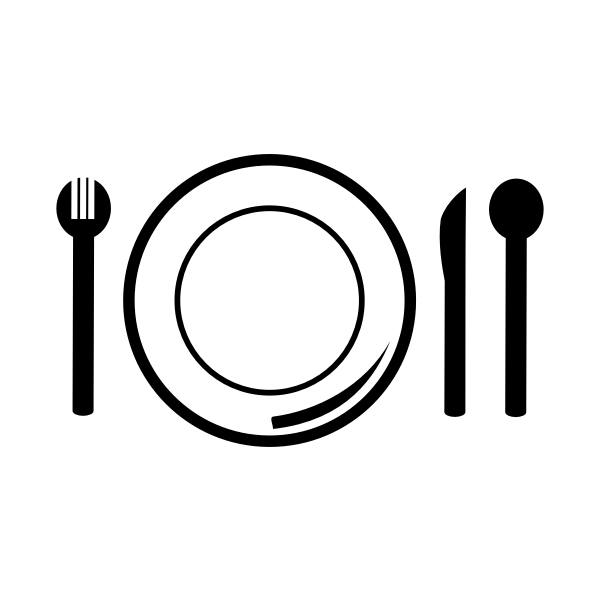 